 U    UNIVERSITI SAINS ISLAM MALAYSIA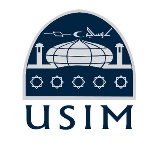 Pusat Bahasa & Pendidikan Islam (PBPI)Faculty of Major Language StudiesUniversiti Sains Islam MalaysiaBandar Baru Nilai, NilaiNegeri Sembilan Tel: 019-908 9607 (PIC: Pn. Siti Nur Baiin Che Harun)Email: pbpi.fpbu@usim.edu.my                                BORANG KHIDMAT TERJEMAHAN & SUNTINGANEDITING / TRANSLATION SERVICE FORMSila tanda perkhidmatan yang diperlukan / * Sila rujuk maklumat sebut harga yang dilampirkan dari emelPlease tick the service requiredPenterjemahan / Translation    Penyuntingan/ Editing	 	  Pembacaan Pruf/ ProofreadingNama/ Name:	 	  Institut/ Institute:    	Alamat/ Address:    	Telefon/ Telephone:  	E-mel/ E-mail:	 	* No. Matrik/ Matric No.:  	(*pelajar/ individu sahaja /student/individual only)Tajuk Dokumen/ Title of Document:  	Jumlah Patah Perkataaan/ muka surat/ Total No. of words/ pages:  	  Jumlah sebutharga / Amount quoted :  	Tarikh diperlukan / Date needed:  	Tarikh Diterima/ Date Received	:   	Tarikh Dijangka Siap/ Expected Date of Completion	:   	Cara pembayaran (Tunai/Cek/LO; Cash/Cheque/LO) (bulatkan pilihan / circle option)Nota / Note: